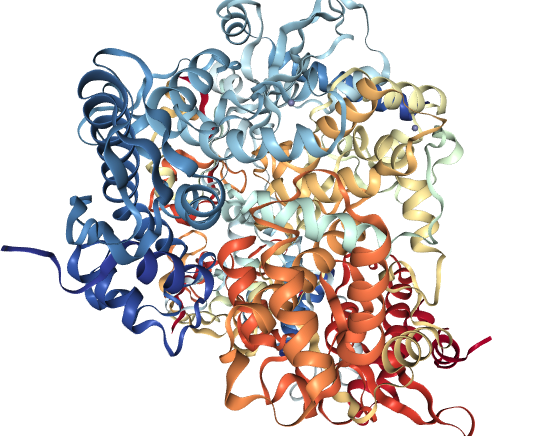 Figure 1. 3D structure of SARS-CoV-2 virus spike RNA dependent RNA polymerase (PDB)-6NUR 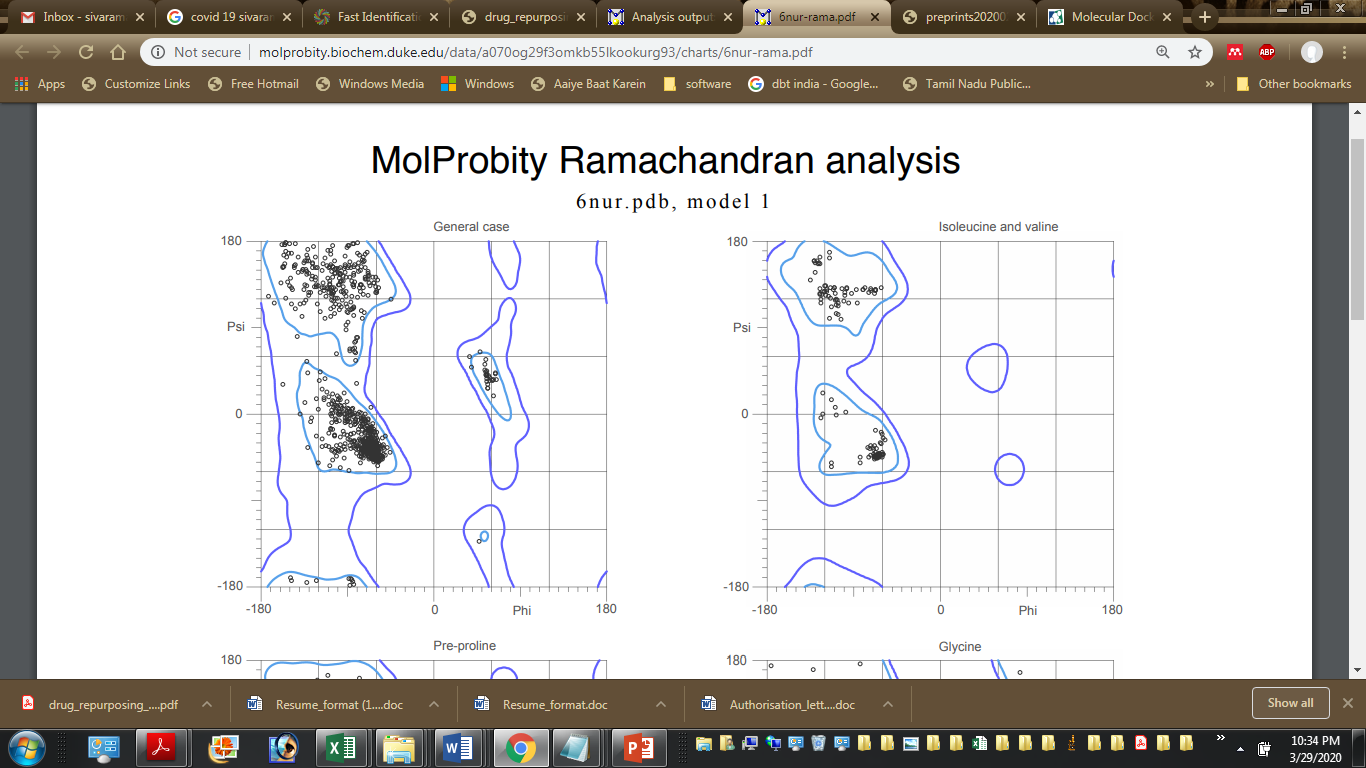 Figure 2. Ramachandran plot indicating amino acid resides in cluster of A- ChainTable 1: Summarizing the docking score and representing the interaction analysis plot with best binding docking pose of phytochemicals from the herbs of Kapa Sura Kudineer and Nilavembu KudineerTable 2: Summarizing 2D and 3D structure of Bio-active therapeutic ligand subjected to molecular docking Investigation against SARS-CoV-2 virus spike RNA dependent RNA polymerase (PDB)-6NURS.NoName of the LigandBinding Free energy Kcal/mol2D PlotInteractionSurfaceDocking PoseEugenol-4.08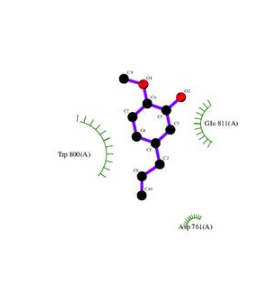 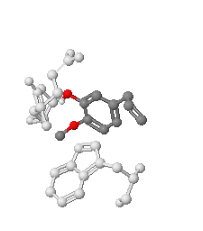 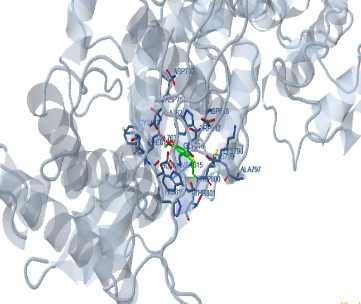 Rutin-4.55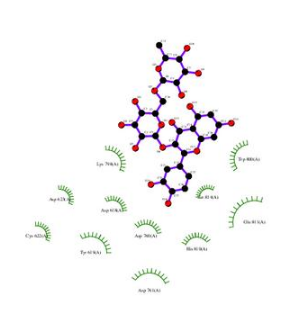 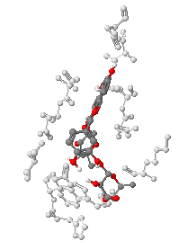 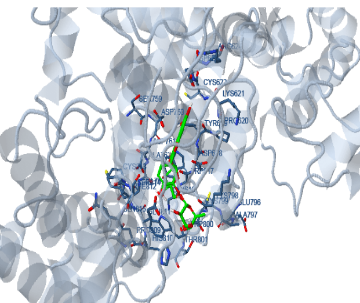 Pellitorine-5.16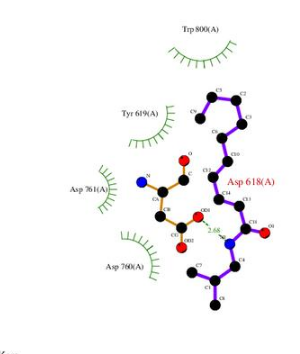 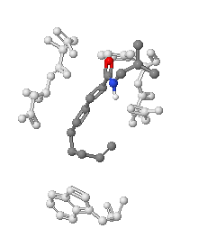 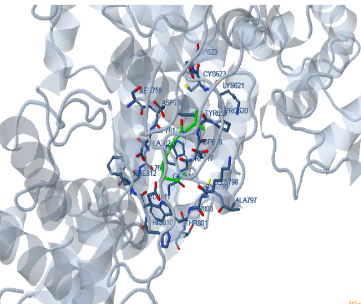 Gallic acid-4.59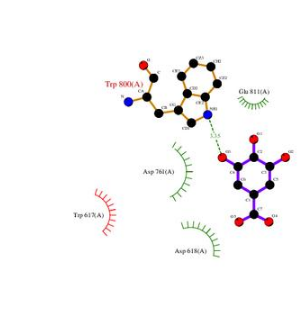 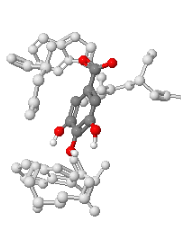 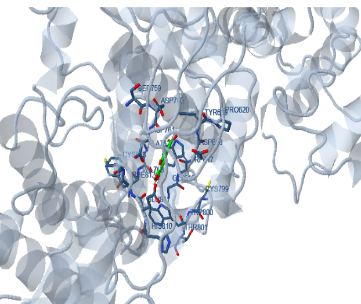 Vasicine-6.43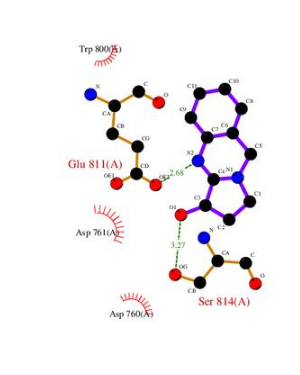 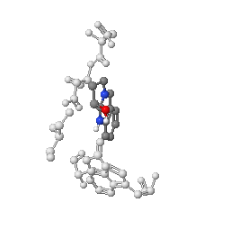 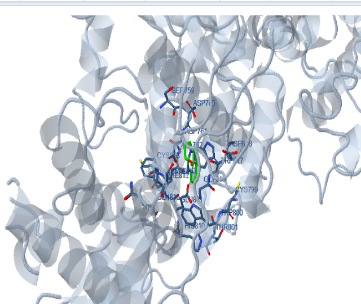 Thymol-4.59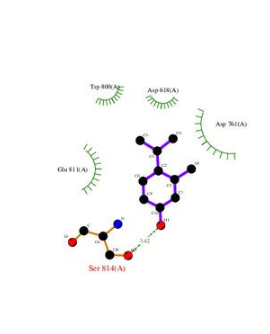 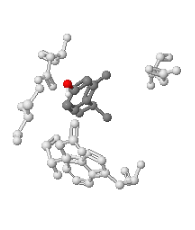 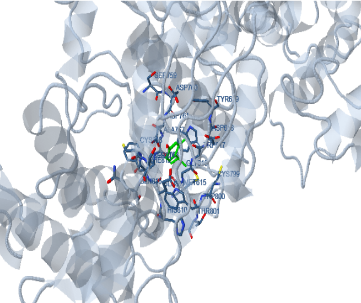 Carvacrol-5.06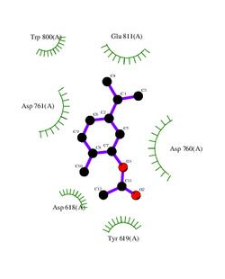 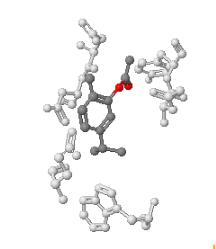 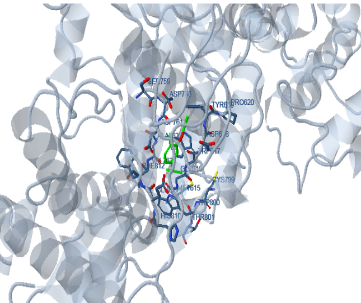 Costunolide-6.31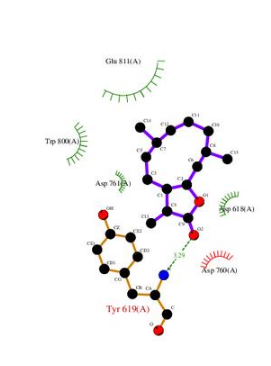 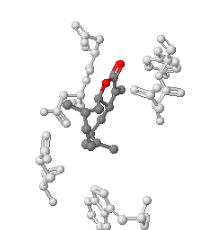 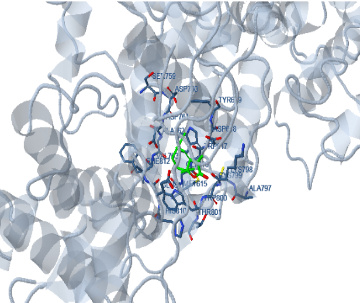 Cynaropicrin-6.51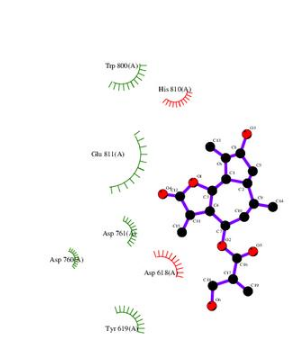 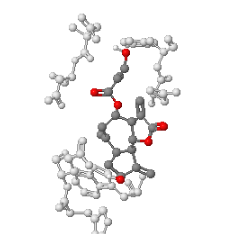 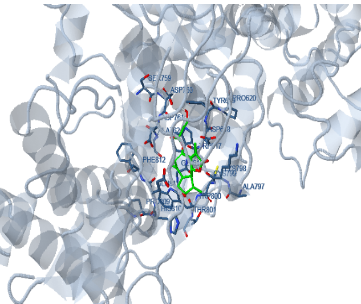 Bharangin-6.72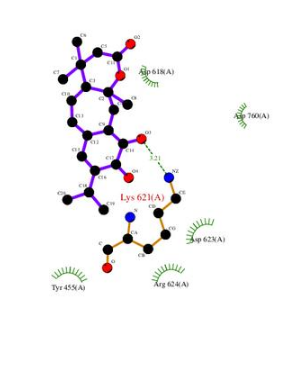 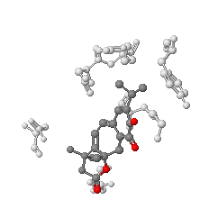 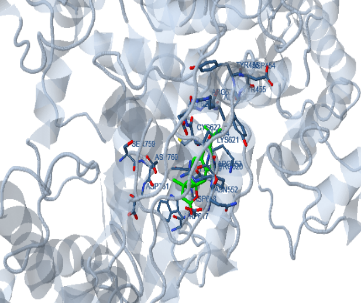 Andrographolide-6.48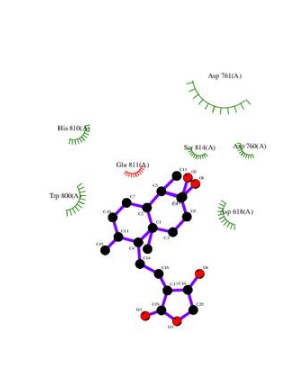 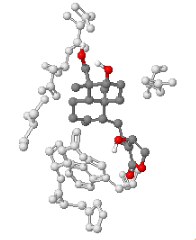 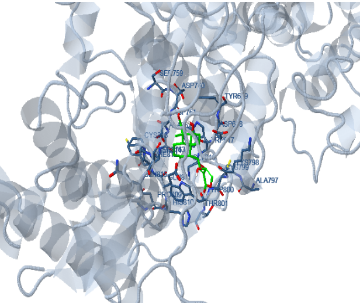 Cissamine-7.04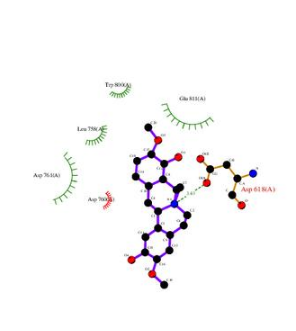 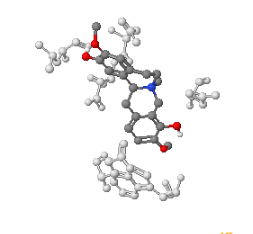 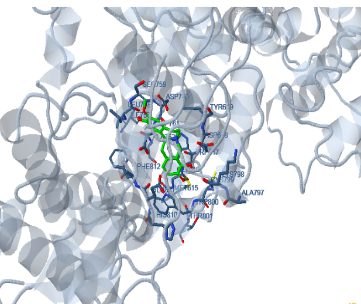 β-pinene-5.09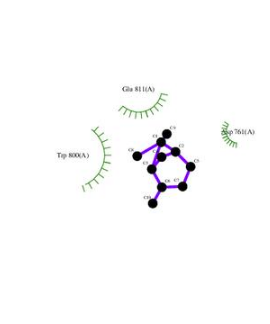 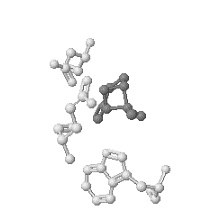 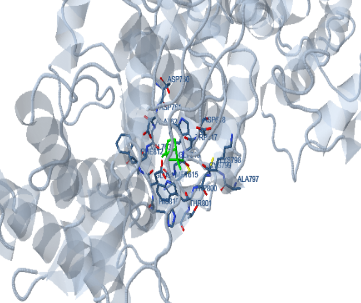 Spathulenol-6.47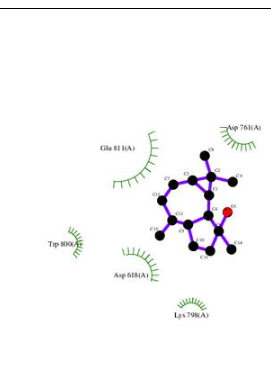 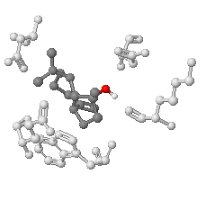 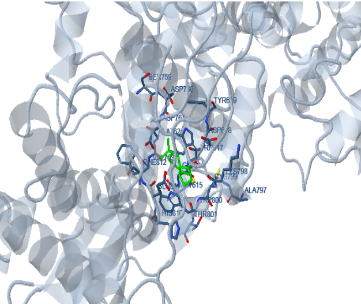 Vetiverol-6.04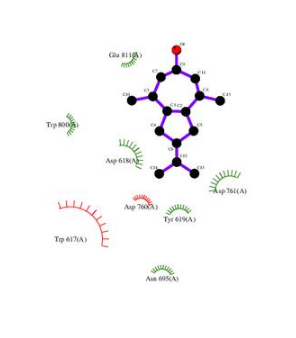 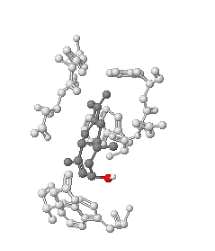 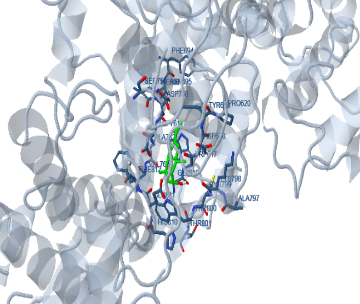 Linoleic acid-4.65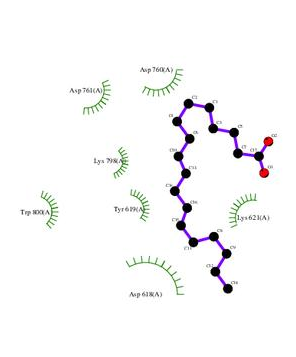 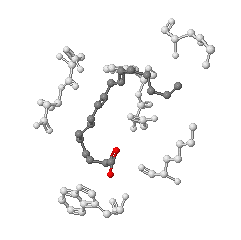 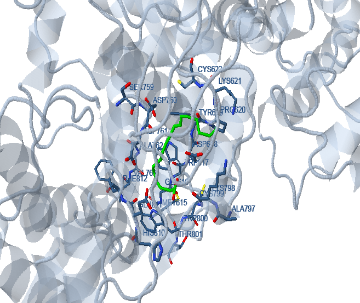 Santalic acid-5.85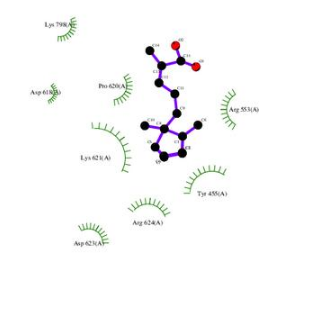 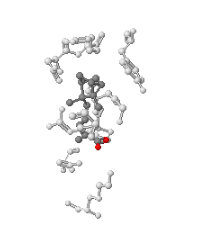 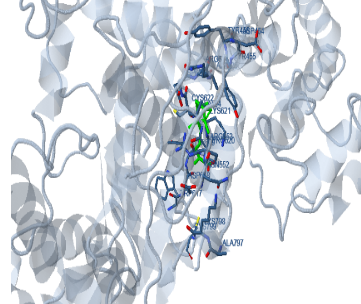 Cucurbitacin B-7.25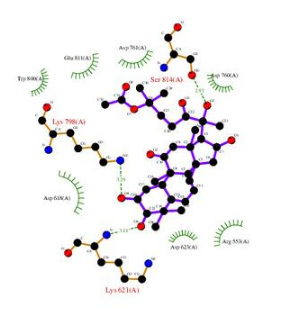 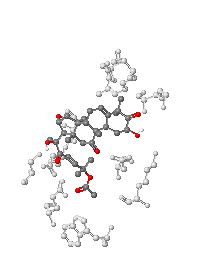 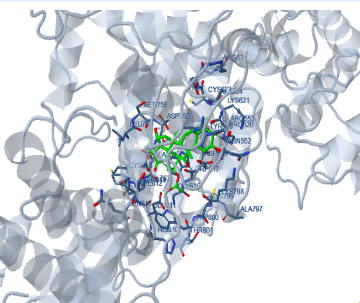 Vitexin-7.41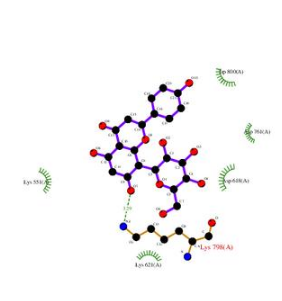 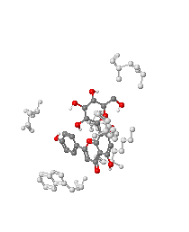 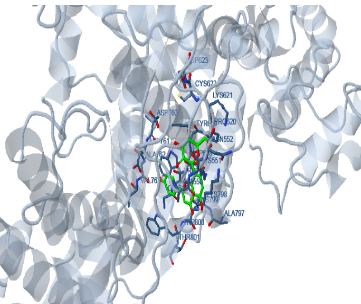 Alpha-Bisabolol-6.20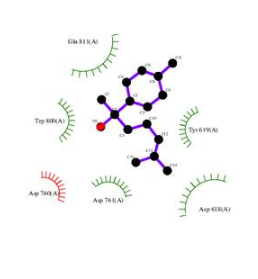 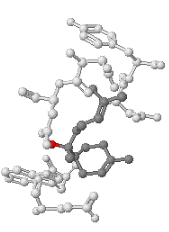 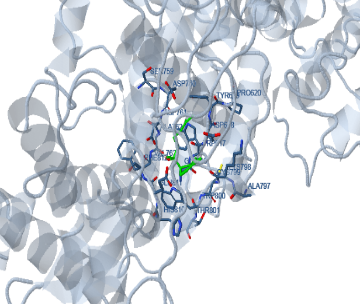 6-Shogaol-5.56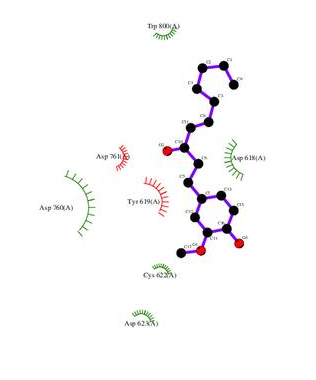 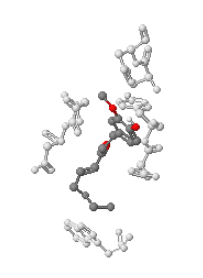 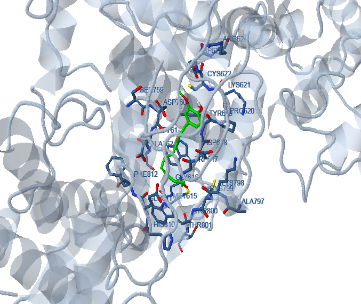 6-Gingerol -5.32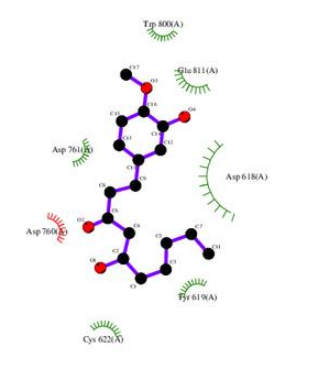 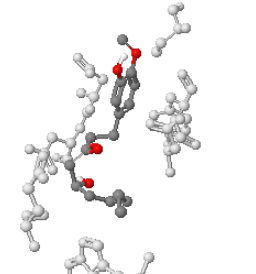 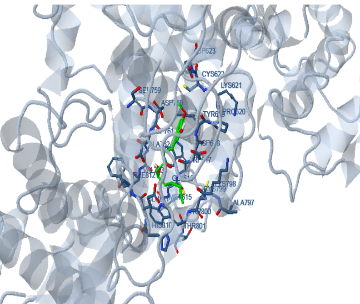 Beta Sitosterol-7.95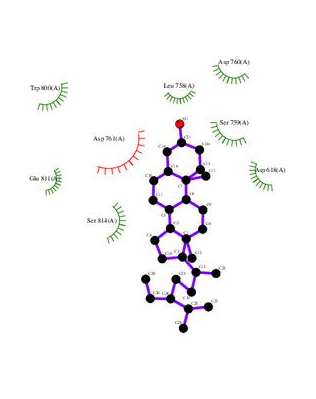 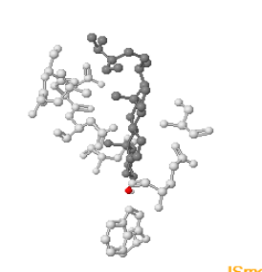 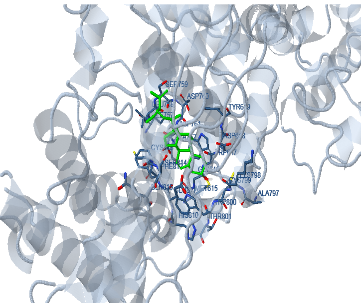 Piperidine-6.05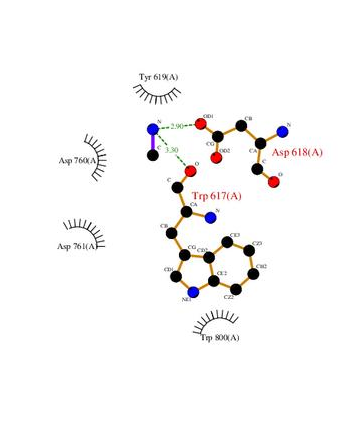 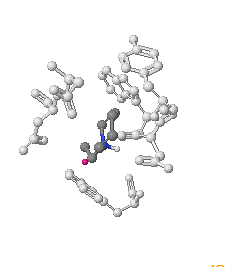 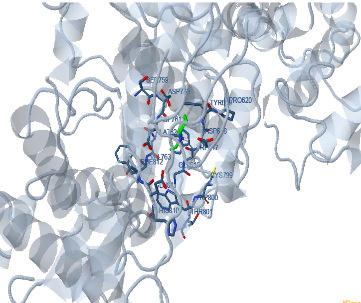 Apigenin-6.16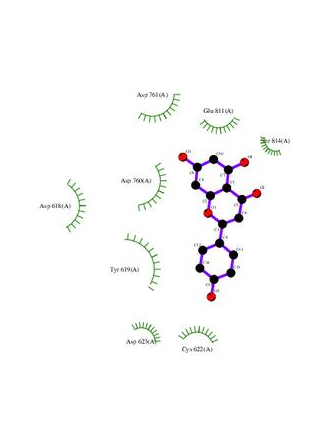 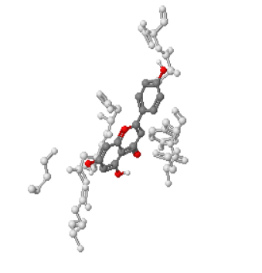 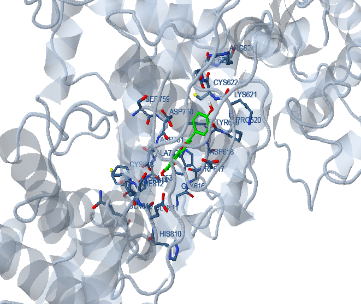 Piperine-6.00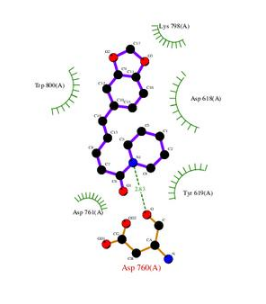 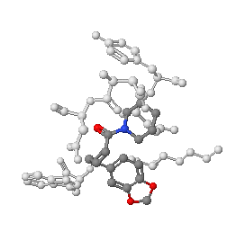 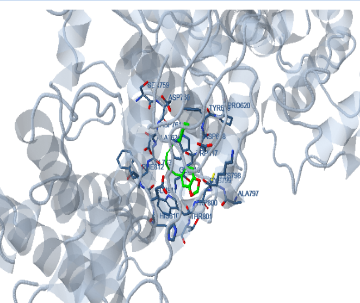 Quercetin-6.86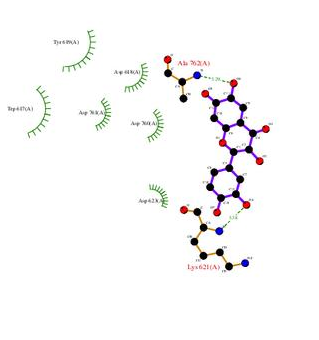 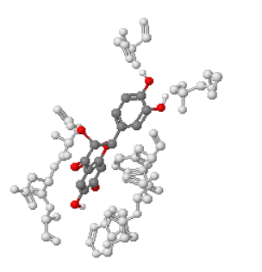 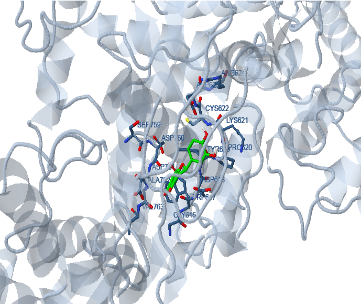 Chlorogenic Acid-5.68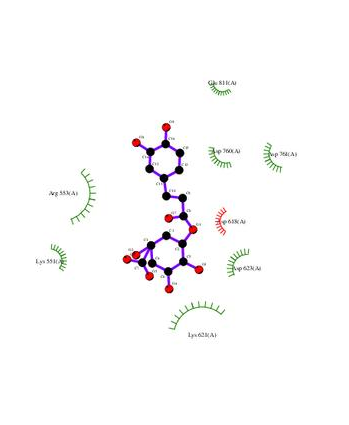 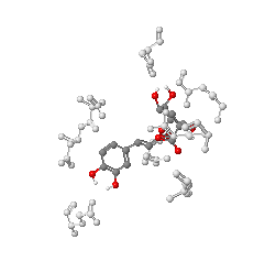 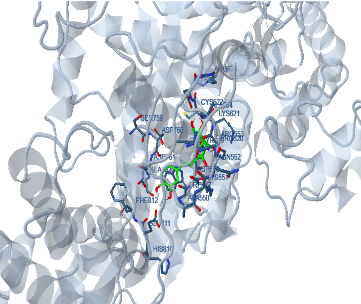 Favipiravir-5.31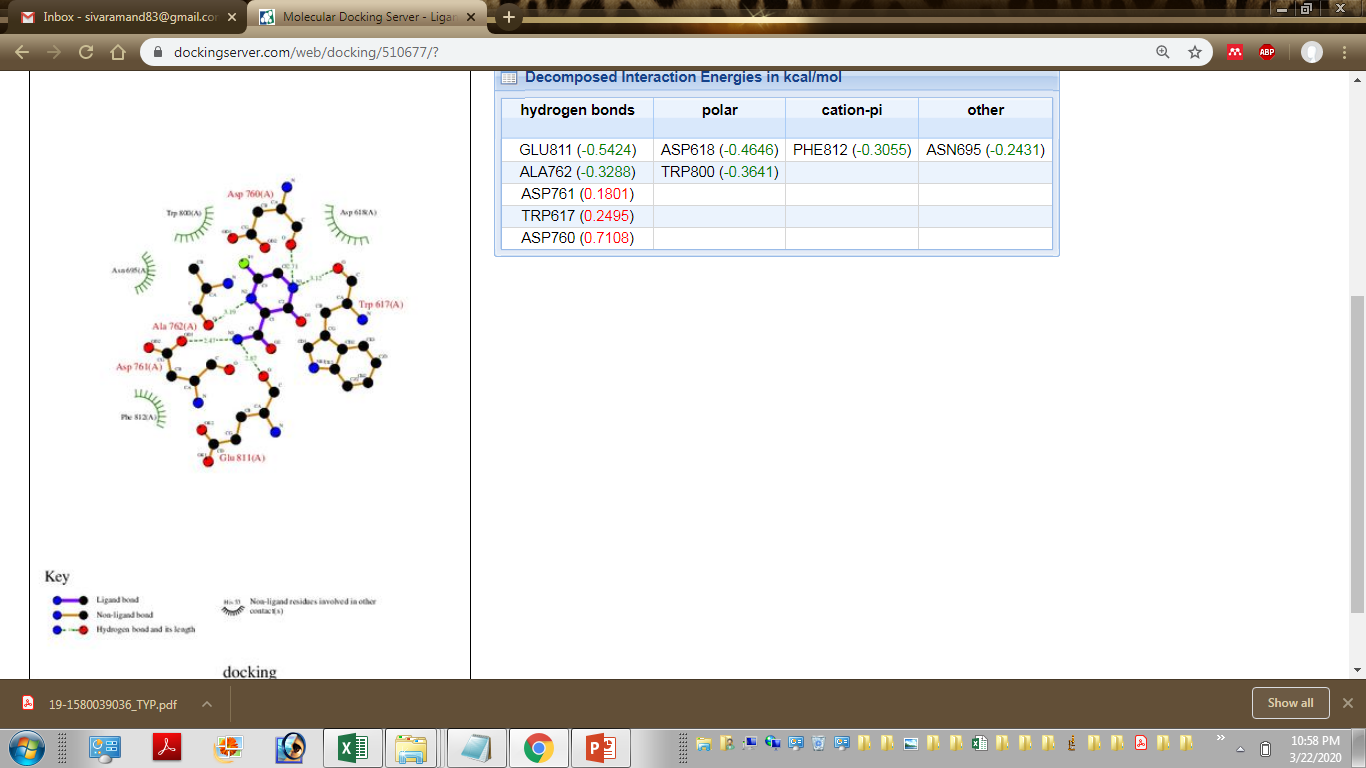 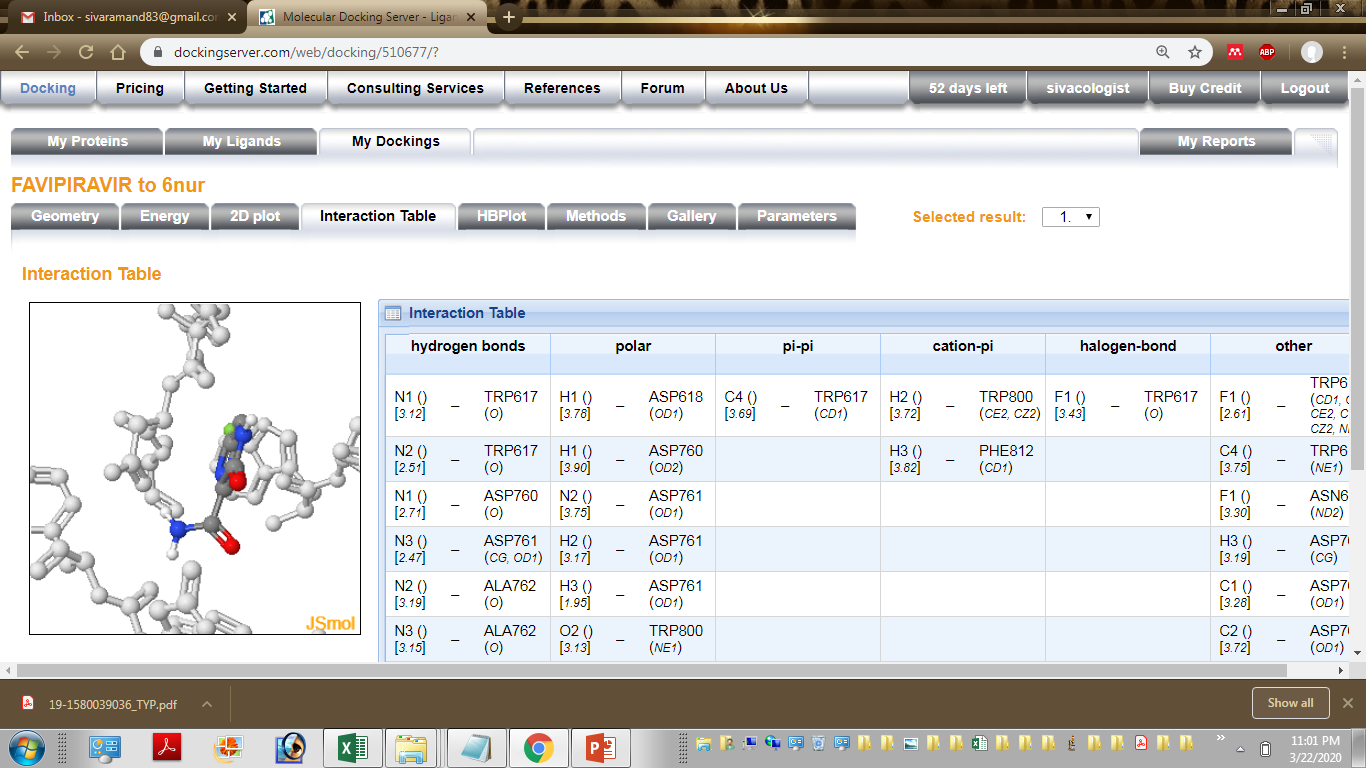 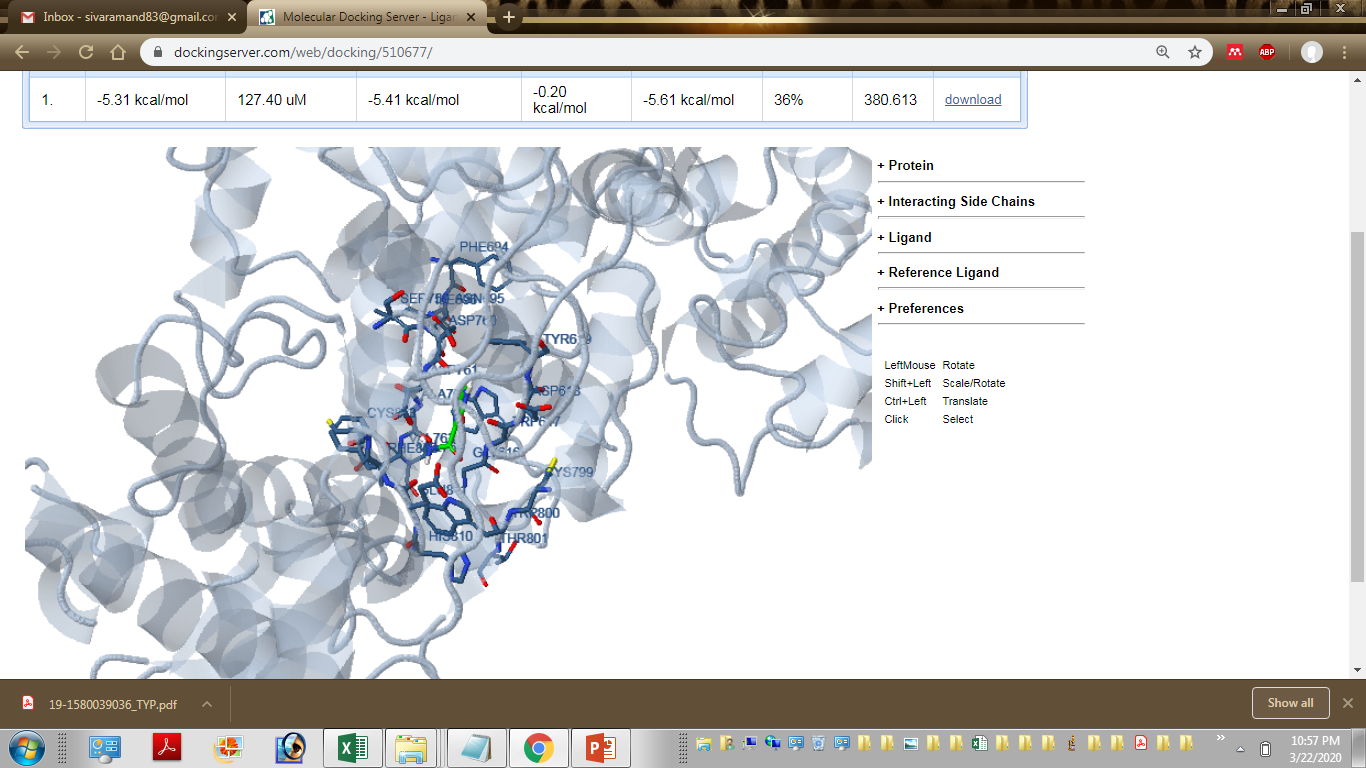 S.NoName of the LigandMol. Formula Mol.Wt2D structure3D StructurePubChem CIDDonor- DAcceptor- ARotatable- REugenolMW: 164.2 g/molMF:C10H12O2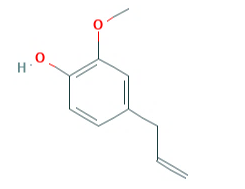 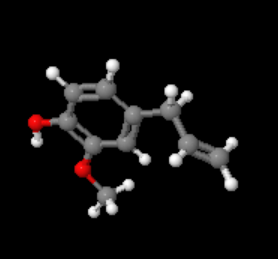 
3314D:1A:2R:3RutinMW: 610.5g/mol  MF:C27H30O16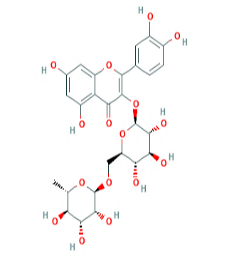 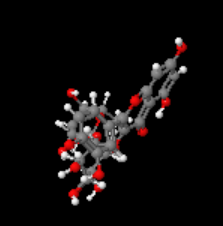 5280805 D:10A:16R:6 PellitorineMW: 223.35g/mol  MF:C14H25NO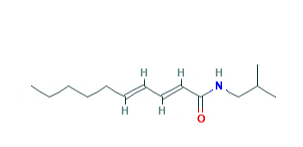 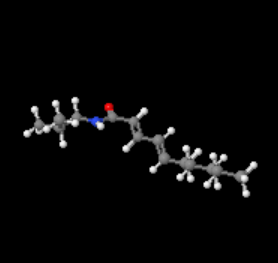 5318516D:1A:1R:8  Gallic acidMW: 170.12g/mol  MF:C7H6O5 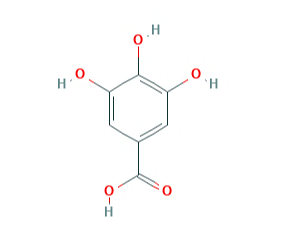 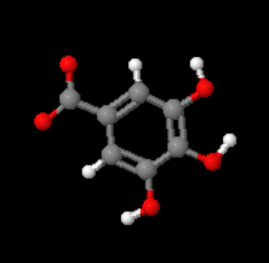 
370D:4A:5R:1VasicineMW: 188.23 g/molMF:C11H12N2O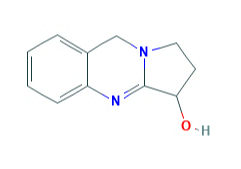 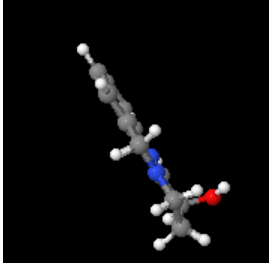 
72610D:1A:2R:0ThymolMW: 150.22g/mol  MF:C10H14O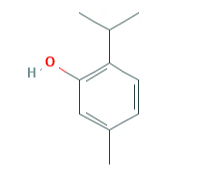 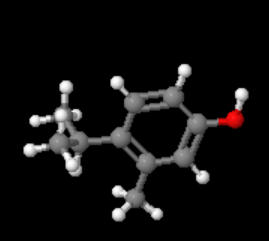 6989  D:1A:1R:1CarvacrolMW: 150.22g/mol  MF:C10H14O 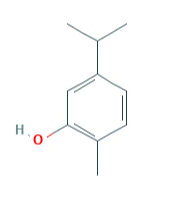 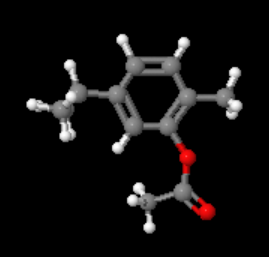 10364D:1A:1R:1  CostunolideMW: 346.4g/molMF:C19H22O6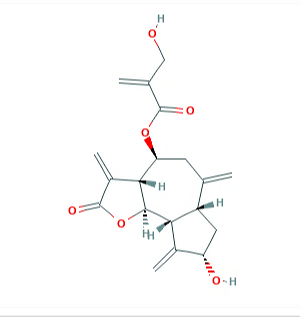 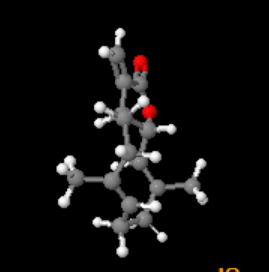 119093  D:2A:6R:4CynaropicrinMF:C19H22O6MW: 346.4 g/mol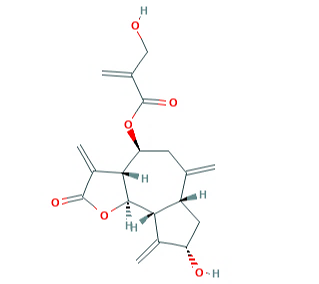 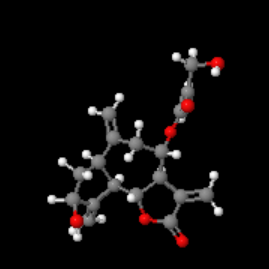 119093D:2A:6R:4Bharangin
MF:C20H24O4MW: 328.4 g/mol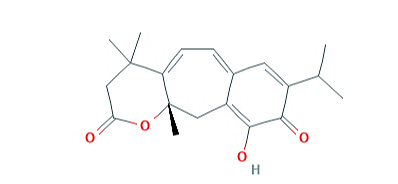 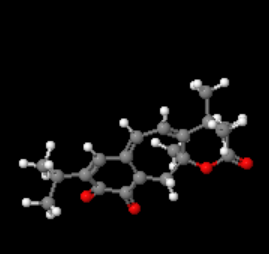 
194464D:1A:4R:1AndrographolideMW: 350.4g/mol  MF:C20H30O5  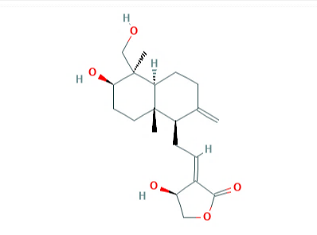 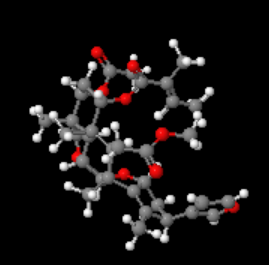 
5318517D:3A:5R:3CissamineMF: C20H24NO4+  MW: 342.4g/mol  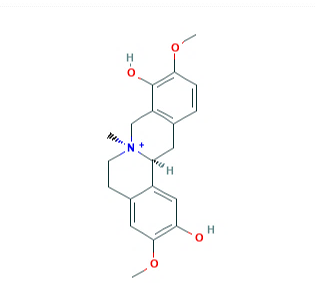 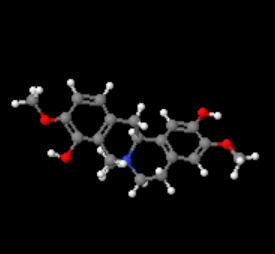 3082134D:2A:4R:2  β-pineneMF:C10H16MW: 136.23 g/mol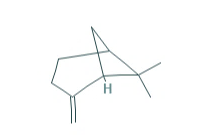 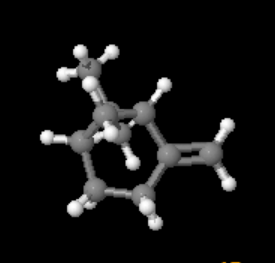 14896D:0A:0R:0SpathulenolMW: 220.35g/mol  MF:C15H24O 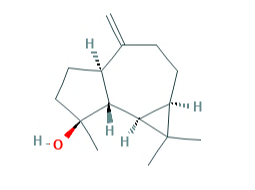 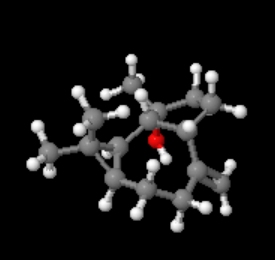  92231 D:1A:1R:0VetiverolMW: 262.4g/mol  MF:C17H26O2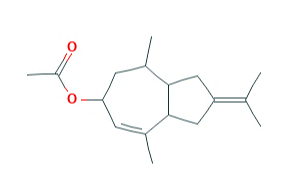 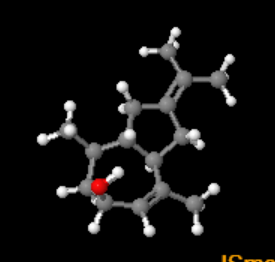 8347 D:0A:2R:2Linolenic acidMW: 278.4g/mol MF:C18H30O2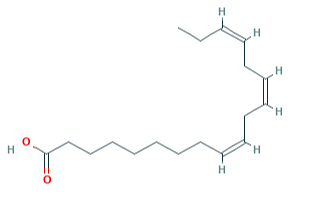 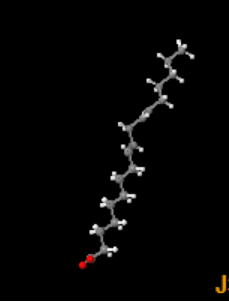 5280934  D:1A:2R:13Santalic acidMW: 234.33g/mol  MF:C15H22O2 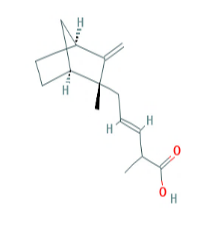 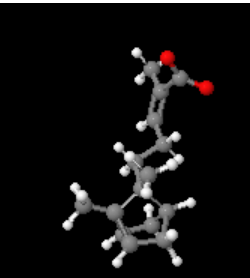 101386282D:1A:2R:4  Cucurbitacin BMF:C32H46O8 MW: 558.7g/mol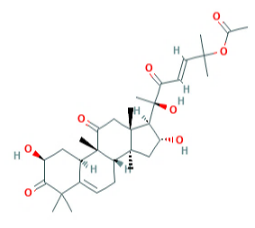 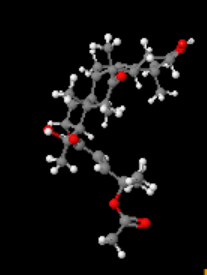 5281316 D:3A:8R:6 VitexinMF:C21H20O10 MW: 432.4g/mol 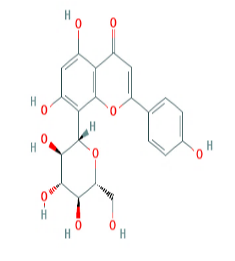 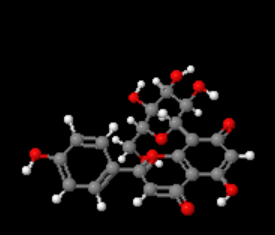 5280441  D:7A:10R:3Alpha-BisabololMF:C15H26OMW: 222.37 g/mol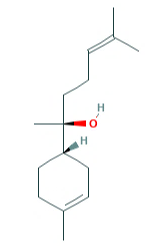 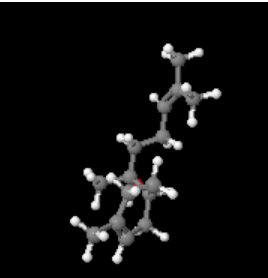 
442343D:1A:1R:46-ShogaolC17H24O3MF: C17H24O3  MW: 276.4g/mol  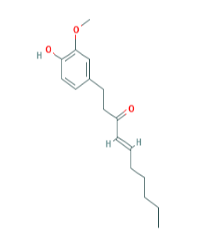 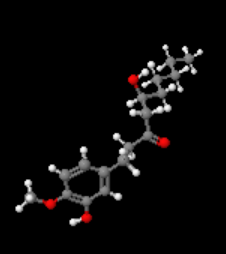 5281794D:1A:3R:9  6-Gingerol MF: C17H26O4  MW: 294.4g/mol  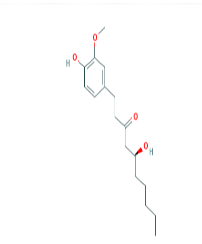 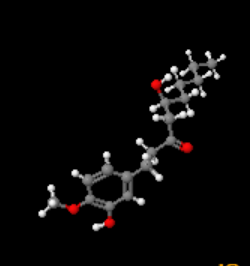 442793  D:2A:4R:10Beta SitosterolC29H50OMF: C29H50O  MW: 414.7g/mol  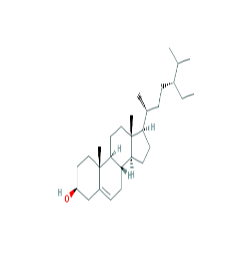 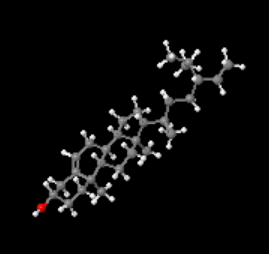  222284D:1A:1R:6  PiperidineMF: C5H11N  MW: 85.15g/mol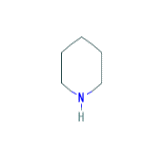 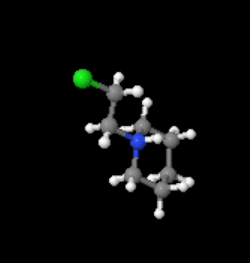 8082  D:1A:1R:0ApigeninMF: C15H10O5  MW: 270.24g/mol  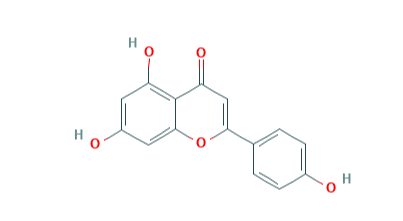 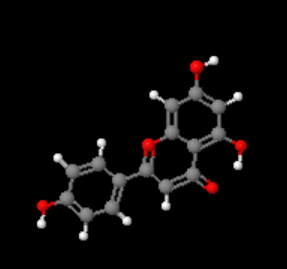 5280443 D:3A:5R:1 PiperineMF: C17H19NO3  MW: 285.34g/mo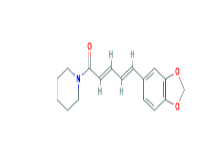 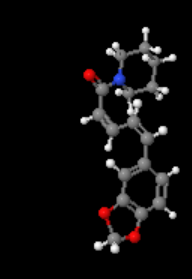 638024  D:0A:3R:3QuercetinMW: 302.23 g/mol
MF:C15H10O7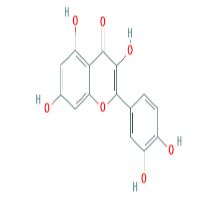 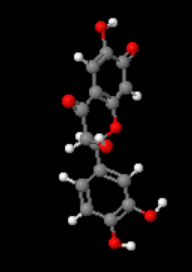 5280343D:5A:7R:1Chlorogenic Acid
MF:C16H18O9MW: 354.31 g/mol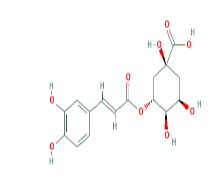 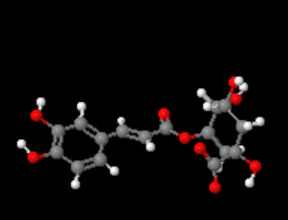 
1794427D:6A:9R:5FavipiravirMW: 157.1 g/mol
MF:C5H4FN3O2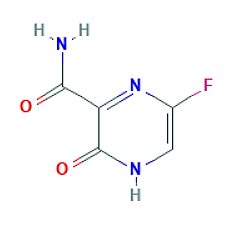 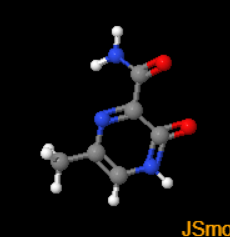 492405D:2A:4R:1